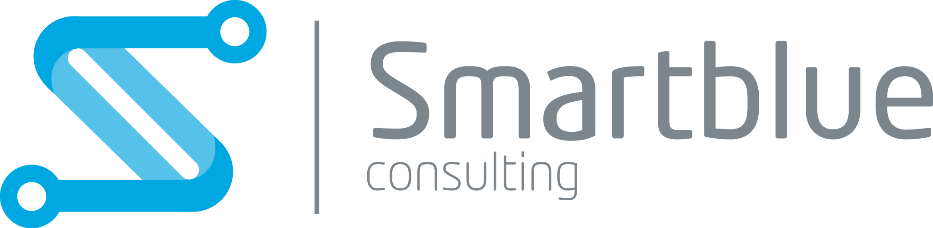 Smartblue è una società di consulenza informatica che opera con competenze di eccellenza nella consulenza su piattaforma SAP. In particolare per quanto riguarda:- La Business Intelligence (SAP BW, BO, BPC,…)- Gli sviluppi tecnologici evoluti (ABAP OO, Sap Fiori, SAP NW Gateway, SAP UI5,…)Smartblue è una start-up del 2015 e fa parte del gruppo ESPRIMO, gruppo leader in Italia nella consulenza e nello sviluppo di prodotti informaticiCosa offriamo: Percorso formativo in aula di 2 mesi sugli aspetti più innovativi degli sviluppi su piattaforma SAP seguito da un periodo di training on the job della durata di 4 mesi all’interno dei team di progetto.Formazione continua anche dopo il periodo di stage tramite la piattaforma di e-learning aziendale e il conseguimento delle certificazioni SAP.Perché lavorare in Smartblue fa la differenza:Tutte le risorse del team di lavoro di Smartblue hanno un profilo di competenza eccellente e le attività di consulenza che svolgiamo affrontano tematiche innovative di nicchia sulla piattaforma SAP.Lavorare con noi significa condividere un ambiente lavorativo stimolante ed essere protagonisti dell’innovazione tecnologica su SAP.  Requisiti:Il nostro candidato ideale è un giovane e talentuoso neolaureato in ingegneria informatica. Completano il profilo una buona conoscenza dell’inglese, l’attitudine a lavorare in team e la passione per le nuove tecnologie informatiche.Tipologia contrattuale:Lo stage verrà retribuito con un rimborso di 800 euro/mese. Al termine dello stage è prevista l’assunzione in Smartblue a tempo indeterminato.Sede di lavoro:RomaPer candidarsi:Inviare il proprio cv aggiornato a: recruiting@smartblue.it inserendo in oggetto “Rif. Contatto Ufficio Placement Politecnico di Bari” entro il 15.02.2017Il CV dovrà contenere l’autorizzazione al trattamento dei dati personali ai sensi del D. Lgs. n. 196/2003 ed attestazione di veridicità ai sensi del DPR n.445/2000. Il presente annuncio è rivolto ad ambo i sessi, ai sensi della normativa vigente.